Guía de evaluación octavo básicoNombre: ______________________________ Fecha: _________________________ Lenguaje y comunicaciónObjetivo de la clase: Trabajar las etapas de la escritura a través de la creación de un cuentoEn esta guía se va a trabajar el proceso de la escritura Debes crear un cuento sobre algún recuerdo que tengas y que te haga muy feliz, para esto deberás utilizar el paso a paso de la escritura 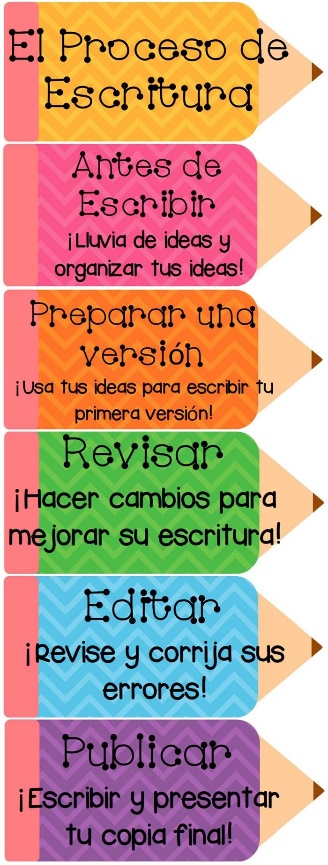 Lee con mucha atención 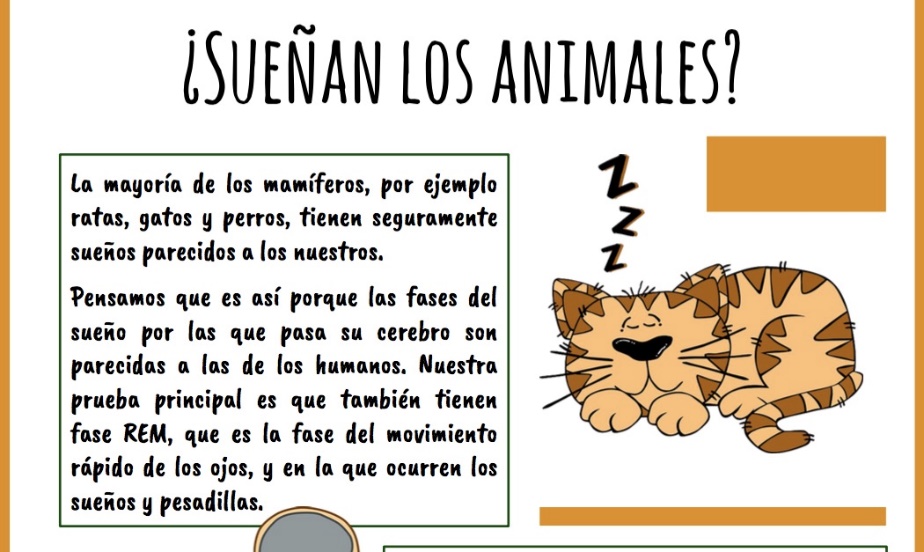 A continuación, deberás replantearte el texto anteriormente leído y escribirlo tú mismo/a, puedes utilizar un organizar gráfico, recuerda cuidar tu ortografía 3. ¿Por qué es importante que planifiques tu escritura? ________________________________________________  ________________________________________________ 4. ¿Son de utilidad los organizadores gráficos? _______________________________________________  _______________________________________________ 